Friidrottsläger 5-7 juli 2017Stenungsunds friidrott inbjuder till friidrottsläger i samverkan med Hälle IF och Tingberg AIS.Lägret är öppet från barn födda 2005 och uppåt. Under dessa dagar kommer det vara 4 grenspecifika träningspass, gemensamma träningspass, teoripass och kvällsaktivitet.Varje dag serveras det vällagad lunch samt middag den 6 juli.Barnen sover hemma.Tider:5 juli12:00-14:00 Lunch och gemensam aktivitet  14:00-15:30 Grenspecifikt pass 115:30-16:00 Mellanmål16:00-17:30 Grenspecifikt pass 26 juli10:00-10:30 Gemensam uppvärmning10:30-11:30 Grenspecifikt pass 311:30-12:30 Lunch12:30-14:30 Gemensam aktivitet (hinderbana)14:30-15:00 Mellanmål15:00-16:00 Teori/mat av STC, samt gemensam aktivitet16:00-20:00 Middag och kvällsaktivitet 7 juli10:00-11:00 Teori Benjamin11:00-12:00 Lunch12:00-12:30 Gemensam uppvärmning12:30-14:00 Grenspecifikt pass 414:00-14:30 Mellanmål och avslutningFriidrottsläger 5-7 juli 2017Tränare:Under lägret kommer det vara tränare från Stenungsund, Hälle och Tingbergs, bland annat: Magnus Bergstrand, Benjamin Åberg, Cecilia Heine och Lelle Johansson.Alla aktiva kan välja upp till 2 grenar att genomföra under dessa dagar, höjd, längdhopp, sprint, medeldistans, häck och kast.Anmälan & Pris:Anmälan senast 31 maj på följande länk:https://docs.google.com/forms/d/e/1FAIpQLSesozW1y-h_Y9nDbYuqEHA4o8FMdoQ5BN6VBsf042wC5sAJ4g/viewform Betalning 500.- senast 22 juni till PG: 853177-4. Märk med barnets namn.Vid sjukdom återbetalas avgiften om läkarintyg kan uppvisas.ÖvrigtVi kommer förhoppningsvis gå och bada den 6 juli, så ta med badkläder.Bra att ta med sig kläder efter väder, då vi bara har möjlighet att vara utomhus att träna.Vid frågor innan och under lägret nås Malin Andersson på telefon 070-6269661Välkomna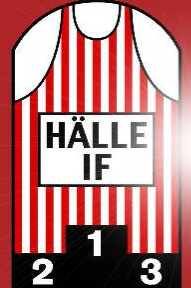 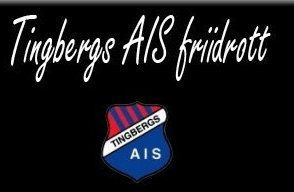 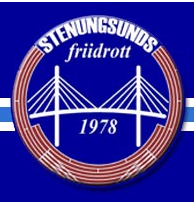 